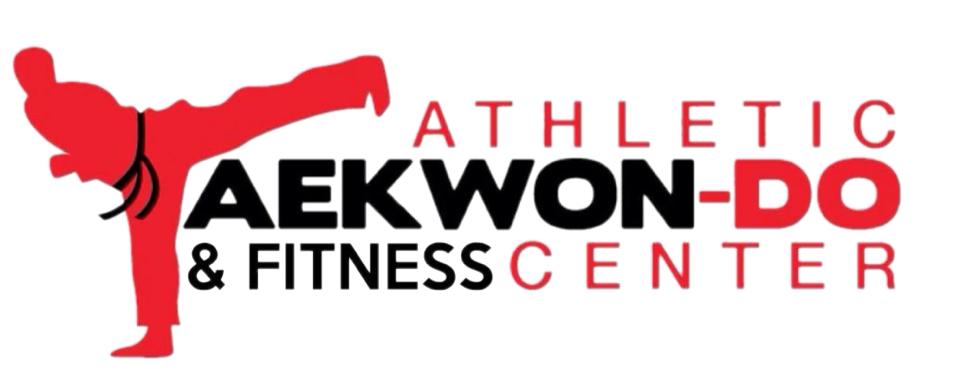 CAMPAMENTO ATHLETIC TAEKWON-DO & FITNESS CENTER REGLAMENTOAthletic Taekwon-Do & Fitness Center (ATC) para garantizar un ambiente seguro a los niños que asisten a nuestro campamento, requiere que cada uno de ellos y sus padres se comprometan a mantener las reglas generales de la Institución y del campamento:  Disposiciones Generales: 1. El costo del campamento varía según las semanas que participe el niño. 2. Los pagos se realizan en las fechas estipuladas, de no realizar el pago el niño no podrá asistir al campamento hasta haber completado el pago.  3. Se deberá entregar la hoja del estudiante llena y la solicitud debidamente cumplimentada.  4. No existe política de reposición o sustitución de días, o de participantes, ni devolución de dinero por días ausentes o enfermedad. 5. ATC se reserva el derecho de aceptar a cualquier niño en las actividades del campamento si su expediente no está completo o su comportamiento no es el adecuado para la Institución.  6. Todo niño debe llegar desayunado, se proveerá una merienda antes de comenzar las actividades del día. 7. Todo niño deberá traer un cambio de ropa extra, debidamente identificado. 8. En el caso de excursiones y actividades especiales, se le notificará con antelación para que puedan hacer los arreglos pertinentes de acuerdo a los horarios, entrega de documentos y pagos.  9. Una vez el participante sea dejado en las facilidades de campamento, no podrá salir sin autorización. 10. Las excursiones de campamento, no están incluidas en el costo de matrícula. Si no participará de la actividad, no podrá asistir al campamento pues no se proveerá cuido particular a los que no asistan a la misma.Horario: 1. Los niños se recibirán en un horario de 7AM en adelante en ATC. 2. Las actividades del campamento comenzarán de 9:00 AM en adelante 3. Si el niño llegará más tarde de las 9am, es necesario notificar antes de de las 7:30am que llegara tarde para poder contabilizarlo para el almuerzo.  4. Las actividades del campamento culminarán a las 3:00 PM y se ofrecerá horario extendido hasta las 6 PM, con actividades libres. 5. Luego de las 3pm de la tarde no se recibe ningún niño ese día del campamento. 6.El padre o encargado que recoja a su hijo(a) después de las 6 PM tendrá un cargo de $1.00 por niño/ por minuto. El pago deberá realizarse al momento de recoger al niño. Normas de Seguridad: 1. Todo vehículo deberá observar estrictamente las normas de tránsito y estacionamiento establecidas por la Institución. 2. Todo padre o encargado que tenga que llevarse al niño antes de que culminen las actividades del día deberá firmar la hoja con la hora en que se lleva el niño. 3. Si el participante se encuentra enfermo, con fiebre o presenta un cuadro que pueda afectar la salud de los niños no podrá permanecer en el campamento.    4. El niño deberá informar inmediatamente a su líder de grupo cualquier accidente y/o lesión que sufra mientras están en las facilidades para brindarle ayuda y completar los informes pertinentes.  La Institución se reserva el derecho de notificar a los padres y/o  encargados en estos casos dependiendo de la magnitud de la lesión.  Nos autoriza a prestar servicios médicos de emergencia en caso de ser necesario. 5. Toda sugerencia, comentario y/o recomendación constructiva con relación al funcionamiento del campamento deberá ser dirigida directamente a los Instructores. 6. Todo artículo electrónico podrá ser utilizado en el horario extendido.  No nos hacemos responsables por pérdidas o daños a artículos traídos al campamento. 7. Rotule las pertenencias de su niño(a) con el nombre y apellido del menor.  Utilice marcador permanente para ello. 8. Por razones de seguridad, no se permiten a padres, familiares, encargados o amistades en las facilidades del campamento una vez comiencen las actividades. 9. Para la seguridad de todos en las facilidades las cámaras estarán grabando desde el recibimiento de niños hasta el último recogido. 10.Si el niño se fue enfermo es requisito que traiga una excusa medica valida para poder aceptar nuevamente al niño en le campamento. 11. El matricular al niño en nuestro campamento comprende y autoriza cumplir con las reglas expuestas en este documento. Vestimenta: 1. Ningún niño(a) está permitido en las facilidades sin ropa adecuada para el campamento puede utilizar pantalón corto o largo, una camisa cómoda o la camiseta del campamento y el calzado deportivo adecuado para las actividades. Para las giras es REQUISITO tener la camisa del campamento para poder participar del mismo.  2. La vestimenta de los padres debe ser apropiada para entrar a la Institución. Recuerde que somos modelos para nuestros niños. 3.  Para las actividades acuáticas se requiere un traje de baño de una sola pieza, toalla y protector solar.Relevo de Imagen: Autorizo a ATC, inc. a utilizar fotos del campamento e imagen de mi hijo/a en cualquier promoción.Documentos Necesarios para Camp de Verano: Hoja del estudiante, foto 2x2, copia de certificado de vacunas al día, certificado médico, hoja de autorización para giras.NOS RESERVAMOS EL DERECHO DE ADMISION, El matricular al niño en nuestro campamento comprende y autoriza cumplir con las reglas expuestas en este documento.